Forgewood Family Learning CentreDecember 2017 Newsletter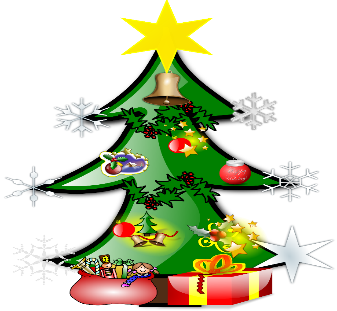 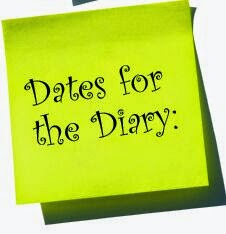 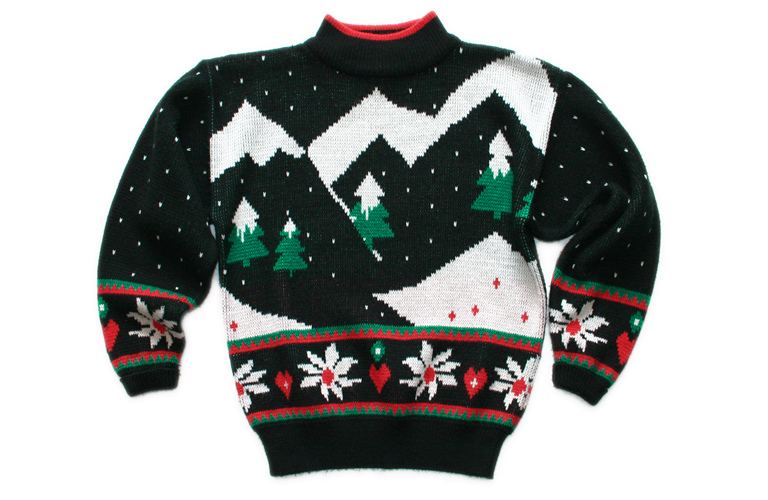 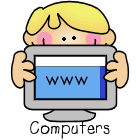 We are testing out a new way to share with you your child’s learning and progress from nursery.  We will be sending you observations of your child’s learning and would love to hear some comments on this.  Just follow   the link you are sent.  If you need any help just speak with Jackie, Louise or Julie. If you wish to contact the nursery please call:                              Fife Drive: 01698 274909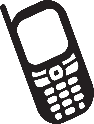 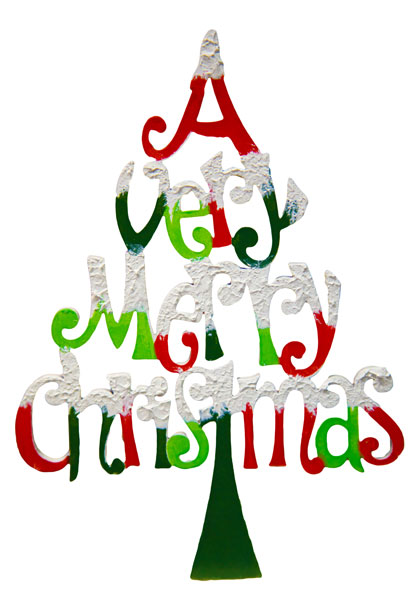 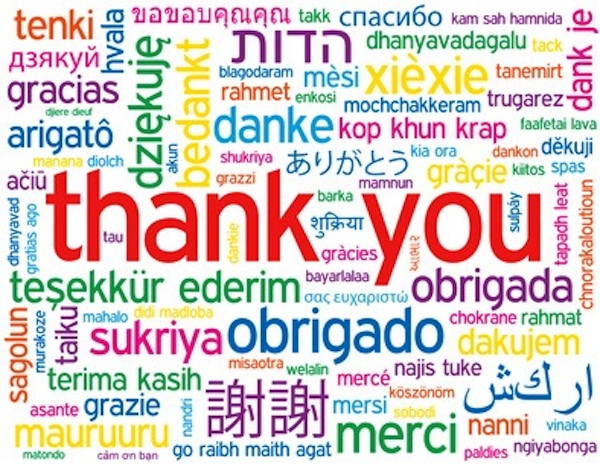 